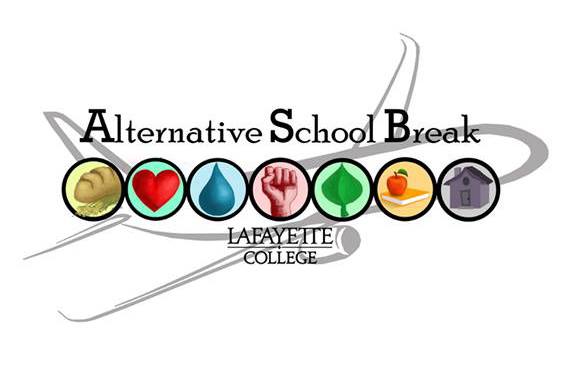 2017-2018 Returning Member ApplicationFORM 2Applications are due no later than 11:59pm on Friday, September 22nd.  Please email asbclub@lafayette.edu with the subject line:  Last Name, First Name, ASB Application.   Include Form 1 and Form 2 as either Word or PDF attachments, saved as:  Last Name, First Name, Form 1 and Last Name, First Name, Form 2.  Do not include your name anywhere on Form 2 (except for the title of the document).  Applications are due no later than 11:59pm on Friday, September 22rd.Gender:		     	Class Year:		How old will you be on January 13, 2018? 				How old will you be on March 10, 2018? 				Major(s): 							Previous ASB Trip(s): 							Do you have a Driver’s License? 		 (If so, please answer the next three questions)How long have you had it? 		Are you Van Certified?			Are you willing to drive on an ASB trip if needed?		Please list activities on campus in which you are currently involved, including any jobs. Information for Trip Placement NOTE:  This next question has no bearing on your acceptance to ASB. It just serves as a guide to the placement process.             Type an “x” next to your skills:Part I: Trip Selection Please rank your preference of trip 1-5 (1=most preferred/5=least preferred). PLEASE INDICATE IF YOU HAVE CONFLICTS WITH INTERIM OR SPRING TRIPS: 						IF YES, PLEASE DESCRIBE THE NATURE OF THE CONFLICT:INTERIM TRIPS:  ____ “Stopping Traffic”- Sex Trafficking Sex trafficking is a type of human trafficking described as a “modern-day form of slavery.” Since 2007, the National Human Trafficking Hotline has received reports of 22,191 sex trafficking cases within the United States - although many more cases go unreported. On this service trip, we will take an in depth look at this issue to understand how sex trafficking flourishes as an underground economy in the American society, and look at efforts that have been made to stop this form of slavery and dehumanization. We will focus on the relationship between human rights and human trafficking, and work with an organization that advocates for survivors of sex trafficking and strives to end this exploitation. Participants may not necessarily be in direct contact with survivors because of the need for stable long term volunteers when interacting with survivors. However, participants should be ready to explore how we can be stronger advocates in the fight against sex trafficking through education, law, and service. January 13th-20thCost: $400 (domestic flying)                                           	 Team Leaders: Jocelyn Mizero ’18 and Karla Talley ‘18***Subject to change: Trip cost may decrease to $200 depending on the location, TBD *** ____ “Teaching in the Trees”- Intersectional STEM and Nature Education Experiential learning is a rare and valuable opportunity. For many kids, this opportunity is not available to them in a year-round setting. We will work to provide a positive living/learning experience for children in 5th-6th grade in an outdoor camp setting. We will be living with and participating in activities with the children, about half of whom come from Title 1 communities. For many of the children, this is their first time away from home, and it provides an incredible opportunity to learn while being immersed in nature and the world around us. January 13th-20thCost: $400 (domestic flying)                                            	Team Leader: Ariana Rothman ‘18____ “Cultivating Leadership” – Empowering Women in Developing Countries Through EducationEducation has been proven to serve as a valuable asset in alleviating poverty especially within developing countries. Within this male-dominated society, women in the region often lack the necessary resources to escape poverty and violence. Participants will have the unique opportunity to support social mobility of women and have a direct impact within their local community. They will learn about the present conditions of this region and the obstacles that many of these people continue face within the context of development. Moreover, participants will examine the importance of education in functioning as an invaluable tool to alleviating poverty. January 9th-18thCost: $600 (international)                                                    	Team Leader: Sicheng Weng, ‘18***Please see additional information below.  SPRING TRIPS: March 10th – 17th ____ “Making Reservations” – Native American Communities and RightsNative Americans have consistently been one of the most marginalized people in America due to processes of colonization. Native American populations have significantly higher rates of alcoholism and suicide than the nation’s average. On this trip, we will be traveling to a Native American reservation, which is one of the most impoverished areas in the United States. We will be supporting where we are needed in the community, whether it is rebuilding a house, building a community garden, or another project. Additionally, we will build relationships with the people who live there and learn about the culture and history of the tribe. The goal is not only to provide aid through work projects, but also to begin to mend a long history of mistrust and mistreatment with positive interactions and cultural exchanges.Cost:  $400 (domestic flying)                                              	Team Leader: Adriana Pero, ‘19____ “Why the Caged Bird Sings”– Mass Incarceration and Restorative JusticeRanging from shows like Orange is the New Black to Law and Order: SVU, the realities and misconceptions about incarceration can often be confused. Genuine interaction with the incarcerated population is needed, and this trip will give you the chance to decipher between fact and fiction of life inside prison. In this trip we will assist correctional facilities in their restorative justice programs, which includes interacting with people incarcerated at different security levels in their rehabilitation process. By volunteering in a correctional facility, our team will be better equipped to be advocates for the reformation of our criminal justice system and deepen our awareness of life inside. Cost:  $400 (domestic flying)                                                  	Team Leader: Yazmin Baptiste, ‘20***IMPORTANT INFORMATION REGARDING INTERNATIONAL TRAVELIn order to participate on the international trip, you must be able to provide a passport by OCTOBER 11th that is VALID THROUGH August 2018.   Please note that the trip requires that you are flexible with food/accommodations and willing to work in a rugged environment.  Additionally, the “Cultivating Leadership” team will be traveling to one of the poorest countries in Central America.  The U.S. Department of State has issued a travel warning for this country due to crime and violence rates.  Their suggestions include remaining alert to surroundings, traveling in groups of more than two people, avoiding unguarded streets and parks, avoiding wearing expensive jewelry, and avoiding public transportation.  The team will enroll in the Smart Traveler Enrollment Program (STEP) to receive security messages and make it easier to locate participants in an emergency. Organization officials will always travel with the group, and their leaders will have cell service at all times. The group will always travels together and will never travel at night.  The organization’s local team has access to on ground safety updates and will only travel to known safe areas.  The team will have access to healthcare facilities to care for any medical needs. Participants will have access to limited internet service on a daily basis.  Additionally, all ASB international trips are put through a rigorous risk review process by Lafayette College before approval.  This process reviews every aspect of the trip, including housing, transportation, meals, risk mitigation, risk control, health resources, etc.  Finally, the ASB advisor and two faculty members conducted a preliminary site visit in July 2016, and the ASB team will be accompanied by a Lafayette alumnus and his spouse, who travel to the site for extended periods annually.  If applicants have questions about our international trip, they may contact Amber Zuber and/or Alex Barton for more information.  Also, they may indicate on this application if they do not wish to be considered for this trip.Part II: Short Response Referring to the leadership challenge, how has community engagement within ASB allowed you to demonstrate one of the five practices of the leadership challenge?https://getinvolved.lafayette.edu/leadershipeducation/leadership-education-approach/https://getinvolved.lafayette.edu/wp-content/uploads/sites/95/2017/02/The-Five-Exemplary-Practices-of.pdfPlease explain your reasoning behind your ranking of trip topics in Part I. CampingEMTCookingCPR certificationGardening/Outdoor work First aid certificationPower ToolsCamp CounselorCarpentry/Construction  TutoringSpanish (if you mark x, please answer the next question)Are you comfortable interpreting and/or translating?Spanish (if you mark x, please answer the next question)Are you comfortable interpreting and/or translating?Spanish (if you mark x, please answer the next question)Are you comfortable interpreting and/or translating?Do you have EXTENSIVE experience with public transportation in a major city? If so, which city and which mode of transportation?Do you have EXTENSIVE experience with public transportation in a major city? If so, which city and which mode of transportation?Do you have EXTENSIVE experience with public transportation in a major city? If so, which city and which mode of transportation?